     С целью реализации программы дуального обучения 24 января 2014 года , обучающиеся по профессии «Художник по костюму», «Портной» посетили с ознакомительной экскурсией  швейную мастерскую и мастерскую ручной вышивки  при Храме преподобного Сергия Радонежского.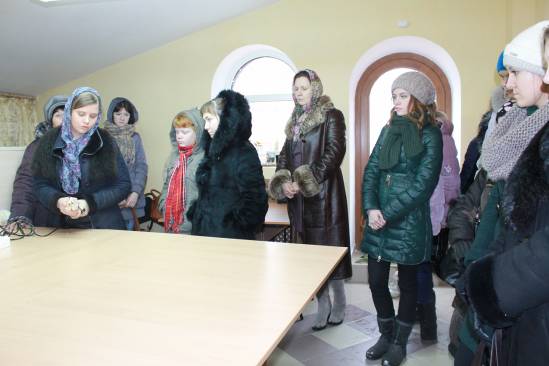 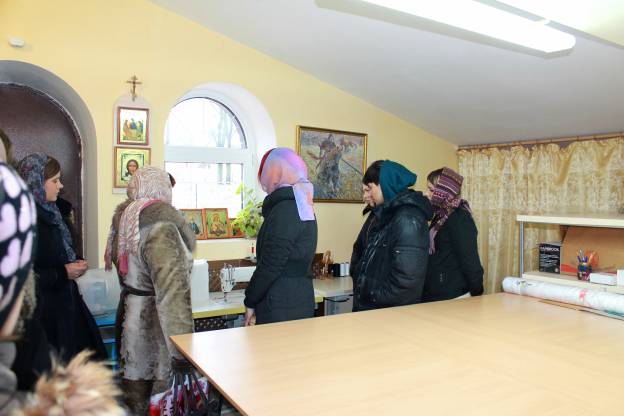 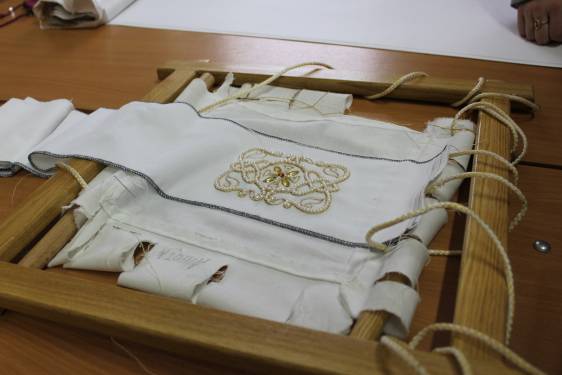 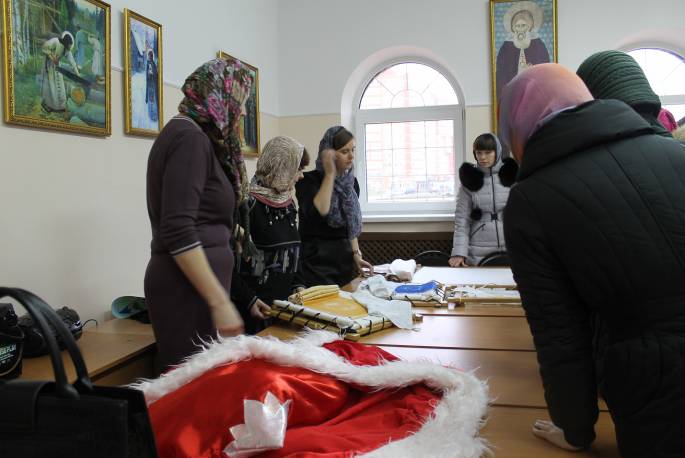 